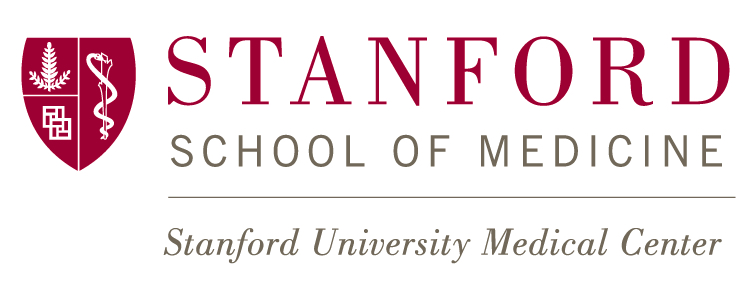 Brain MRI and Immune Profiling Chronic Fatigue Syndrome (CFS) StudyDo you suspect that you have CFS?Are you between the ages of 18-60? Are you right handed? Participation in the study involves:Online screening: https://is.gd/stanfordcfsbrainmriStudy Visit 1: Blood test, questionnaires, and cognitive assessmentStudy Visit 2: Brain MRIPatients can be compensated $150.00 upon completion of the study for their time and transportation
.
If you are interested in participating or have any questions, please complete the online screening: https://is.gd/stanfordcfsbrainmri or contact the study coordinator at tlieb@stanford.edu or (650)-723-8126For general information about participant rights, contact 1-866-680-2906(650) 723-8126tlieb@stanford.edu(650) 723-8126tlieb@stanford.edu(650) 723-8126tlieb@stanford.edu(650) 723-8126tlieb@stanford.edu(650) 723-8126tlieb@stanford.edu(650) 723-8126tlieb@stanford.edu(650) 723-8126tlieb@stanford.edu(650) 723-8126tlieb@stanford.edu(650) 723-8126tlieb@stanford.edu(650) 723-8126tlieb@stanford.edu